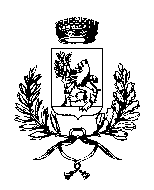 COMUNE DI ALMENNO SAN BARTOLOMEO
 TABELLA SOCIETA’ PARTECIPATE DEL COMUNE DI ALMENNO SAN BARTOLOMEODenominazionePartita IVA / Codice FiscaleForma giuridicaOggetto socialeData inizio impegnoData fine impegnoQuota partecipazioneOnere lordo bilancio 2015Rappresentanti del ComuneTrattamento economicoRuoloRisultati di bilancio 2010;2011;20012Unica Servizi Spa03438660163Società per azioniGestione del servizio idrico Integrato; Gestione calore edifici.15/11/200731/12/20502,51 %€ 0,00Nessun rappresentante2010        184,00 €2011 -20.879,00 €2012     4.609,00 €Uniacque s.p.a.03299640163Società per azioniGestione servizio idrico integrato20/03/200631/12/20500,48 %€ 0,00Nessun rappresentante2010    886.672,00 €2011 2.856.164,00 €2012 2.714.883,00 €Valle Imagna- Villa D’Almè Azienda Territoriale per Servizi alla Persona0357312016331/03/200931/03/20597,84%€ 0,00Brioschi GianbattistaBRSGBT59T25G249L€ 0,00Vicepresidente2010  - 7.537,00 €2011        185,00 €2012  -17.537,00 €